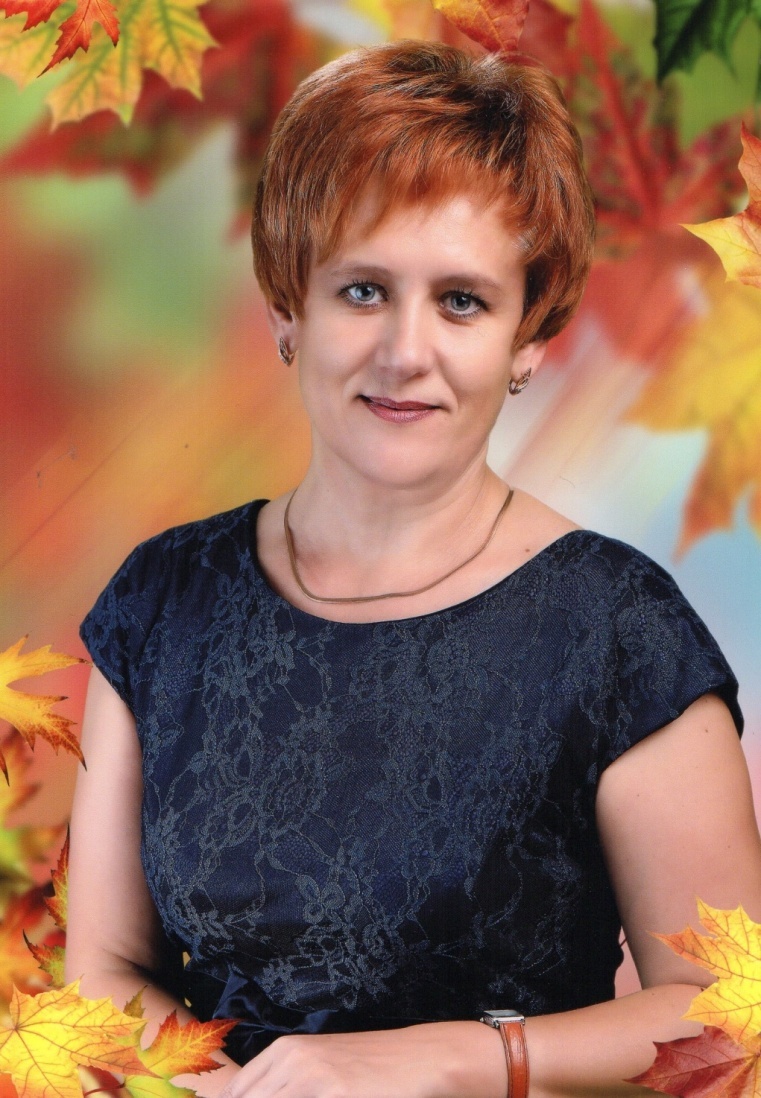 Ткаченко Ирина ГеннадьевнаДиректор ЧОУ СОШ «Перспектива»Образование высшее,Томский государственный педагогический институт, 1992 год,специальность – «педагогика и методика начального обучения»,квалификация – учитель начальных классов;Негосударственное частное образовательное учреждение высшего профессионального образования «Армавирский Православно-Социальный Институт», 2013 год,специальность – «психология»,квалификация – психолог, преподаватель психологии.Учитель высшей квалификационной категории. Награждена почетной грамотой Министерства образования и науки Российской Федерации, 2014 годОбщий трудовой стаж: 25 лет 